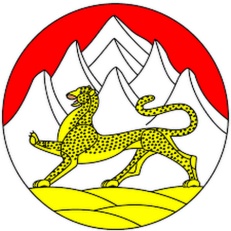 СОБРАНИЕ ПРЕДСТАВИТЕЛЕЙ МУНИЦИПАЛЬНОГО ОБРАЗОВАНИЯ СОВЕТСКОЕ  СЕЛЬСКОЕ ПОСЕЛЕНИЕ ИРАФСКОГО РАЙОНА РСО-АЛАНИЯРЕШЕНИЕСобрания представителей муниципального образования Советское сельское поселение Ирафского района29 июня 2021 года			№15                       с. СоветскоеРуководствуясь Федеральным законом от 21.12.2001 №178-ФЗ «О приватизации государственного и муниципального имущества», Федеральным законом от 06.10.2003 №131-ФЗ «Об общих принципах организации местного самоуправления в Российской Федерации», Собрание представителей Советского сельского поселения Ирафского района,					решает:1. Утвердить прилагаемый Порядок принятия решения об условиях приватизации муниципального имущества муниципального образования Советское сельское поселение.2. Разместить настоящее решение на официальном сайте муниципального образования в информационно-телекоммуникационной сети Интернет.3. Настоящее решение вступает в силу со дня опубликования.4. Контроль за исполнением настоящего решения возложить на главу АМС Советского сельского поселения.Глава АМС Советскогосельского поселенияИрафского района						К.С. Цориев										УТВЕРЖДЕНО								Решением Собрания 								представителей Советскогосельского поселения								от29.06.2021 _№15_____ПОРЯДОКпринятия решений об условиях приватизации муниципального  имущества муниципального образования Советское сельское поселение Ирафского районаОбщие положения1.1. Настоящий порядок принятии решений об условиях приватизации муниципального имущества муниципального образования Советское сельское поселение (далее- Порядок) разработан в соответствии с Гражданским кодексом Российской Федерации, Федеральным законом от 21.12.2001 №178-ФЗ «О приватизации государственного и муниципального имущества», Федеральным законом  от 06.10.2003 № 131-ФЗ «Об общих принципах организации местного самоуправления в Российской Федерации», Федеральным законом от 29.07.1998 №135-ФЗ «Об оценочной деятельности в Российской	 Федерации», Уставом муниципального образования Советское сельское поселение.1.2. Настоящий Порядок регулирует отношения, возникающие при приватизации муниципального имущества, находящегося в муниципальной собственности муниципального образования муниципального образования Советское сельское поселение и, связанные с ними отношения по управлению муниципальным имуществом.1.3.  Приватизация муниципального имущества основывается на признании равенства покупателей муниципального имущества  и открытости деятельности органов местного самоуправления.1.4. Муниципальное имущество отчуждается в собственность физических лиц исключительно на возмездной основе (за плату либо посредством передачи в муниципальную собственность акций открытых акционерных обществ, в уставный капитал которых вносится муниципальное имущество).1.5. Полномочия по приватизации объектов муниципальной собственности осуществляются Администрацией местного самоуправления муниципального образования Советское сельское поселение.1.1.1. Администрация местного самоуправления муниципального образования Советское сельское поселение:- разрабатывает и представляет на утверждение в Собрание представителей муниципального образования Советское сельское поселение проект прогнозного плана (программы) приватизации объектов  муниципальной собственности, изменения и дополнения к нему, проекты нормативных правовых актов по вопросам приватизации объектов муниципальной собственности;-обеспечивает реализацию прогнозного плана (программы) приватизации объектов муниципальной собственности;- осуществляет приватизацию муниципального имущества в порядке, установленном действующим законодательством;-  определяет  способы приватизации, состав подлежащего приватизации муниципального имущественного комплекса муниципального предприятия;- обеспечивает проведение оценки муниципального имущества на основаниях и условиях, предусмотренных федеральным законодательством;- является продавцом муниципального имущества и осуществляет продажу предприятий, нежилых зданий и помещений, долей участия (паев, акций) в капитале акционерных обществ (товариществ), земельных участков, в том числе прав их аренды и иных объектов муниципальной собственности, заключает сделки купли-продажи объектов муниципальной собственности путем приватизации.2. Планирование приватизации муниципального имущества2.1. Разработка проекта прогнозного плана (программы) приватизации муниципального имущества на очередной финансовый год осуществляется  Администрацией местного самоуправления муниципального образования Советское сельское поселение, осуществляющим полномочия в области управления муниципальным имуществом муниципального образования Советское сельское поселение.2.2. Прогнозный план (программа) приватизации муниципального имущества должен содержать перечень муниципальных унитарных предприятий, акционерных обществ, находящихся в муниципальной собственности, и иного муниципального имущества, которое планируется приватизировать в очередном финансовом году.2.3.  Проект прогнозного плана (программы) приватизации муниципального имущества вносится в Собрание представителей муниципального образования Советское сельское поселение для утверждения одновременно с проектом решения о бюджете района на очередной финансовый год в составе прилагаемых к нему документов и материалов.3. Порядок принятия решений об условиях приватизации3.1. Основанием для подготовки и приятия решений об условиях и порядке приватизации муниципального имущества является утвержденный Собранием представителей муниципального образования Советское сельское поселение прогнозный план (программа) приватизации муниципального имущества на соответствующий год.3.2.  Решение об условиях приватизации муниципального имущества принимается в соответствии с прогнозным планом  (программой)  приватизации муниципального имущества, утвержденным Собранием представителей муниципального образования Советское сельское поселение.3.3. При приватизации муниципального имущества применяются способы приватизации, предусмотренные Федеральным законом от 21.12.2001 № 178-ФЗ «О приватизации  государственного и муниципального имущества».3.4. Приватизации не подлежит имущество,  отнесенное федеральными законами к объектам гражданских прав, оборот которых не допускается, а также имущество, которое в соответствии с федеральными законами может находиться только в муниципальной собственности.3.5. При приватизации муниципального имущества муниципальные унитарные предприятия, казенные предприятия и муниципальные учреждения, а также иные юридические  лица, в уставном капитале которых доля Российской Федерации,  РСО-Алания и муниципального образования превышает 25%, не могут быть покупателями такого имущества, кроме случаев, предусмотренных ст. 25 Федерального закона от 21.12.2001 № 178-ФЗ «О приватизации государственного и муниципального имущества».Обязанность доказывать свое право на приобретение муниципального имущества возлагается на покупателей. Если впоследствии будет установлено, что на момент продажи муниципального имущества покупатель не имел  законных прав на его покупку, сделка приватизации признается недействительной, в соответствии с законодательством Российской Федерации.3.6.В решении об условиях приватизации определяются:1) наименование имущества и иные позволяющие его индивидуализировать данные (характеристика имущества);2) способ приватизации имущества;3) начальная цена имущества;4) срок рассрочки платежа (в случае ее предоставления);5) иные необходимые для приватизации имущества сведения.3.7. При подготовке решения об условиях приватизации муниципального унитарного предприятия также утверждается:- состав подлежащего приватизации имущественного комплекса муниципального унитарного предприятия;- перечень объектов (в том числе исключительных прав), не подлежащих приватизации в составе имущественного комплекса муниципального унитарного предприятия.3.8. На основании представленных документов Администрация местного самоуправления муниципального образования Советское сельское поселение готовит решение об условиях и порядке приватизации.3.9. Решение об условиях приватизации муниципального имущества подготавливаются  и принимаются в сроки, позволяющие обеспечить его приватизацию в соответствии с прогнозным планом (программой) приватизации муниципального имущества.3.10. Оценка подлежащего приватизации муниципального имущества, состав которого утвержден решением об условиях приватизации, организуется в порядке, установленном Федеральным законом от 29.07.1998 №135-ФЗ «Об оценочной деятельности в Российской Федерации».Начальная цена определяется на основании отчета независимого оценщика.3.11. При продаже муниципального имущества на конкурсе контроль за исполнением победителем условий  конкурса осуществляется Администрацией местного самоуправления муниципального образования Советское сельское поселение. Факт выполнения условий конкурса, который утверждается Администрацией местного самоуправления муниципального образования Советское сельское поселение.4. Заключительные положения Все вопросы , не урегулированные настоящим Порядком, решаются в соответствии с федеральным и республиканским законодательством.